VOCATIONAL SKILLS RECORD					WILSON WORKFORCE CENTERVOCATIONAL SKILLS RECORD					WILSON WORKFORCE CENTER Name		Participant ID#   			Entry Date  Performance ScalePerformance ScalePerformance ScalePerformance Scale0 – Not Attempted1 – Unsatisfactory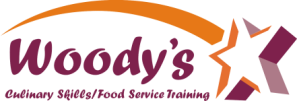 0 – Not Attempted1 – Unsatisfactory0 – Not Attempted1 – Unsatisfactory0 – Not Attempted1 – UnsatisfactoryTraining Area / Program				Exit Date2 – Developing2 – Developing2 – Developing2 – DevelopingCulinary Skills/Food Service TrainingFOOD SERVICE WORKER3 – Satisfactory4 – Exemplary3 – Satisfactory4 – Exemplary3 – Satisfactory4 – Exemplary3 – Satisfactory4 – ExemplaryO*NET-SOC   35-2021.00						Course Hours    550Grade PeriodGrade PeriodGrade PeriodGrade PeriodSKILLS					(Page 1 of 2)123FINALSUPPLEMENT A:  WORKPLACE READINESS BEHAVIORSA1.1	ATTENDANCE / PUNCTUALITYA1.2	PERSONAL PRESENTATION (Dress/grooming/hygiene)A1.3	ATTENTION TO TASK/CONCENTRATION.A1.4	SAFETY AWARENESS AND PRACTICESA1.5	RESPONSE TO SUPERVISION AND FEEDBACK.A1.6	FOLLOWS INSTRUCTIONSA1.7	INITIATIVE AND DEPENDABILITYA1.8	COMMUNICATION/INTERPERSONAL SKILLSA1.9	ATTENTION TO DETAIL/QUALITY WORKA1.10	CARE WITH MATERIAL/PROPERTYA1.11	WORK ENERGY/STAMINAA1.12	WORK TOLERANCE/PERSISTENCEA1.13	MEETS WORK SCHEDULESINTRODUCTION & SHOP SAFETY1.1	Sanitation safety. (ServSafe Food Handler/Manager curriculum)1.2	Kitchen safety.1.3	Knife safety1.4	Power equipment safety.1.5	Record temperatures of refrigerators and freezersEQUIPMENT USE2.1	Setting up steamtable.2.2	Use of scales.2.3	Operation of grill.2.4	Operation of slicer.2.5	Operation of fryer.2.6	Operation of mixer.2.7	Operation of steam cooker.2.8	Cleaning of grill2.9	Cleaning of slicer.2.10	Cleaning of mixer.2.11	Cleaning of fryer.2.12	Cleaning of steam cooker.2.13	Setting oven temperatures.SKILLS SETS3.1	Clean and sanitize work areas, equipment.3.2	Label  and store food in designated containers 3.3	Line service using portion control3.4	Preparation of a variety of foods Name		Participant ID#   		Entry Date  Performance ScalePerformance ScalePerformance ScalePerformance Scale0 – Not Attempted1 – Unsatisfactory0 – Not Attempted1 – Unsatisfactory0 – Not Attempted1 – Unsatisfactory0 – Not Attempted1 – UnsatisfactoryTraining Area / Program			Exit Date2 – Developing2 – Developing2 – Developing2 – DevelopingCulinary Skills/Food Service TrainingFOOD SERVICE WORKER3 – Satisfactory4 – Exemplory3 – Satisfactory4 – Exemplory3 – Satisfactory4 – Exemplory3 – Satisfactory4 – ExemploryO*NET-SOC   35-2021.00				Course Hours    550Grade PeriodGrade PeriodGrade PeriodGrade PeriodSKILLS				(Page 2 of 2)123FINAL3.5	Preparation of fresh vegetables and fruits  3.6	Handling and disposal of garbage  3.7	Use of measuring cups and spoons  3.8          Inform supervisors when equipment is not working properly and when food and supplies are getting low.3.9        Assemble meat and cheese trays.3.10        Make soups and sauces.3.11        Read and follow recipes.3.12        Abbreviations.CASHIER TRAINING4.1           Identification of coins and dollar bills4.2           Identification of value of coins and dollar bills4.3           Counting money4.4           Making changeSERVSAFE5.1           ServSafe Manager course1st Nine Weeks1st Nine Weeks2nd Nine WeeksSTUDENT INTERNSHIP PROGRAM (S.I.P.)PassedPassedFailedSERVSAFE FOODHANDLER CERTIFICATIONSERVSAFE MANAGERS CERTIFICATIONCAREER READINESS CERTIFICATE - Bronze/Silver/Gold/PlatinumNRF CUSTOMER SERVICE AND SALES CERTIFICATIONRevised   12/2019 CSFST